PLANINSKI KROŽEKvabi v soboto, 18.9.2021, na planinski pohod naŠMARNO GORO (669 m)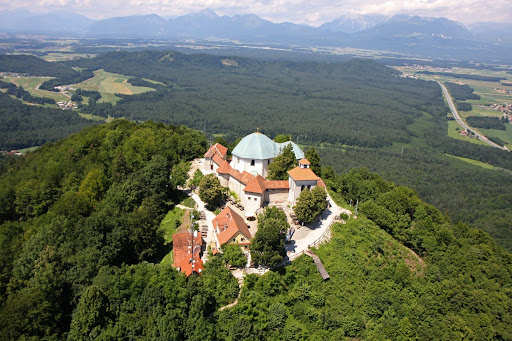 PRIMERNOST: za učence od 1-9. razredaZAHTEVNOST: lahka označena pot 	URNIK POHODA: Pohodniki se zberemo na Vidmu ob 8.00 (pred trgovino Žerak) in ob 8.10 na Selih ter krenemo proti Ljubljani. Vrnitev predvidena  ok. 17 ure.OPIS: Šmarna gora je 669 m visok vrh, ki se nahaja severozahodno od glavnega mesta Slovenije. Z vrha, na katerem se nahaja gostinski lokal ter cerkev, se nam odpre lep razgled na Gorenjsko, del Julijskih Alp, Karavank in Kamniško Savinjskih Alp.SMER IN ČAS POHODA:  Tacen - Šmarna gora – Tacen; v eno smer 1ura.KAJ POTREBUJEMO ZA IZLET: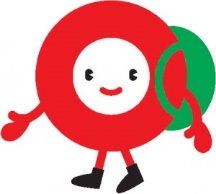 primerno obutev - planinske čevlje,oblačila prilagojena vremenskim razmeram,nahrbtnik, hrano in pijačodobro voljo in nekaj kondicije,dnevnik Mladega planinca (za zbiranje žigov; dobiš ga ob plačani članarini) Naših izletov se otroci lahko udeležite samo s plačano letno članarino PD Navezi (za otroke 5€).  Izlet vodijo vodniki PZS in PD Naveze ter mentorice krožka.      CENA PREVOZA:  10 € (ob polni zasedbi avtobusa)                                                       VABLJENI! 	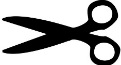 PRIJAVNICA ZA PLANINSKI IZLET (PRIJAVNICO in DENAR oddaj do torka, 14.9.2021)S podpisom potrjujem, da se moj otrok ____________________________________, učenec/učenka _______. razreda udeleži planinskega pohoda na Šmarno goro, ki bo potekal v soboto, 18.9.2021, v okviru planinskega krožka OŠ Videm in Planinskega društva Naveza.Osnovnošolski otroci se lahko izleta udeležijo samo s plačano letno članarino PZS oz. PD Naveza (5€ - velja od januarja 2021 do konca januarja 2022), v okviru katere so na pohodnih zavarovani. Ostali družinski člani plačajo samo prevoz.  Na izlet dodatno prijavljam še: _______________________________________________________________Kraj in datum: ____________________________ 	     Podpis starša: _________________________________Telefonska št. staršev: ___________________________________Zaradi neodgovornih odjav tik pred izletom, smo sprejeli nekaj sprememb: za prijavo šteje oddan denar in prijavnica; izleta po plačilu zadnjih 5 dni pred izletom ni možno odjaviti (denar se ne vrača, razen če si najdete ustrezno zamenjavo, saj ste rezervirali mesto na avtobusu, katerega stroške moramo tudi plačati).* V primeru neugodnih epidemioloških razmer, vremenskih razmer, premajhnega števila prijavljenih se lahko izlet prestavi ali odpove. 